Einladung zum Bürgerschießen anlässlich unseres Jubiläums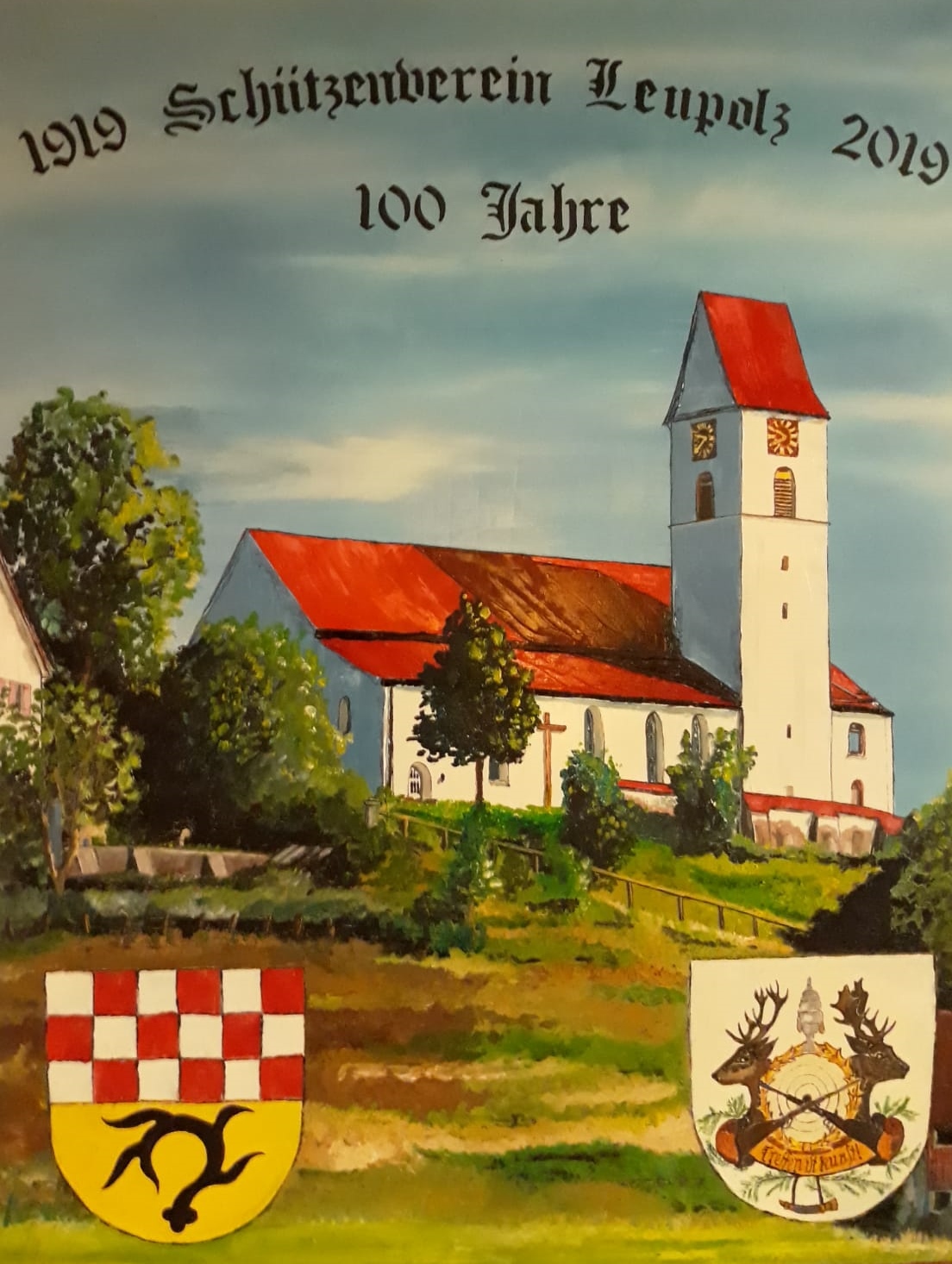 am 05., 10. und 12. Juli jeweils ab 18:30 UhrAlle Teilnehmer schießen stehend aufgelegt, geschossen wird
nur mit Luftgewehren welche vom Verein gestellt werden.Teilnahmeberechtigt sind alle, die am Schießsport interessiert sind,
Familien, Vereine, Firmen und andere Gruppierungen.
Das Mindestalter der Teilnehmer beträgt 12 Jahre.Unter 12 Jahre besteht die Möglichkeit mit einem Lichtgewehr am
Bürgerschießen in einer getrennten Wertung teilzunehmenEine Mannschaft besteht aus 4 Schützen (maximal 1 aktiver Schütze)Es winken attraktive SachpreiseStartgebühr: Jubiläumsscheibe/MannschaftErwachsene 3,- €Jugendliche bis einschließlich 17 Jahre 2,-€Die Siegerehrung findet am  Freitag, den 12.07.2019
im Anschluss an das Schießen statt.https://www.sv-leupolz.de/